Publicado en Valencia el 22/07/2016 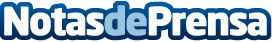 OCC Sport lanza su nuevo catálogo de racing, uno de los más grandes de EspañaOCC Sport lanza su nuevo catálogo general en el que es posible encontrar más de 120.000 referencias de accesorios y productos deportivos para los amantes del racing de marcas reconocidas del mercado nacional e internacionalDatos de contacto:OCC Sporthttp://www.occsport.com/963 010 115Nota de prensa publicada en: https://www.notasdeprensa.es/occ-sport-lanza-su-nuevo-catalogo-de-racing Categorias: Nacional Moda Automovilismo Sociedad Valencia Industria Automotriz http://www.notasdeprensa.es